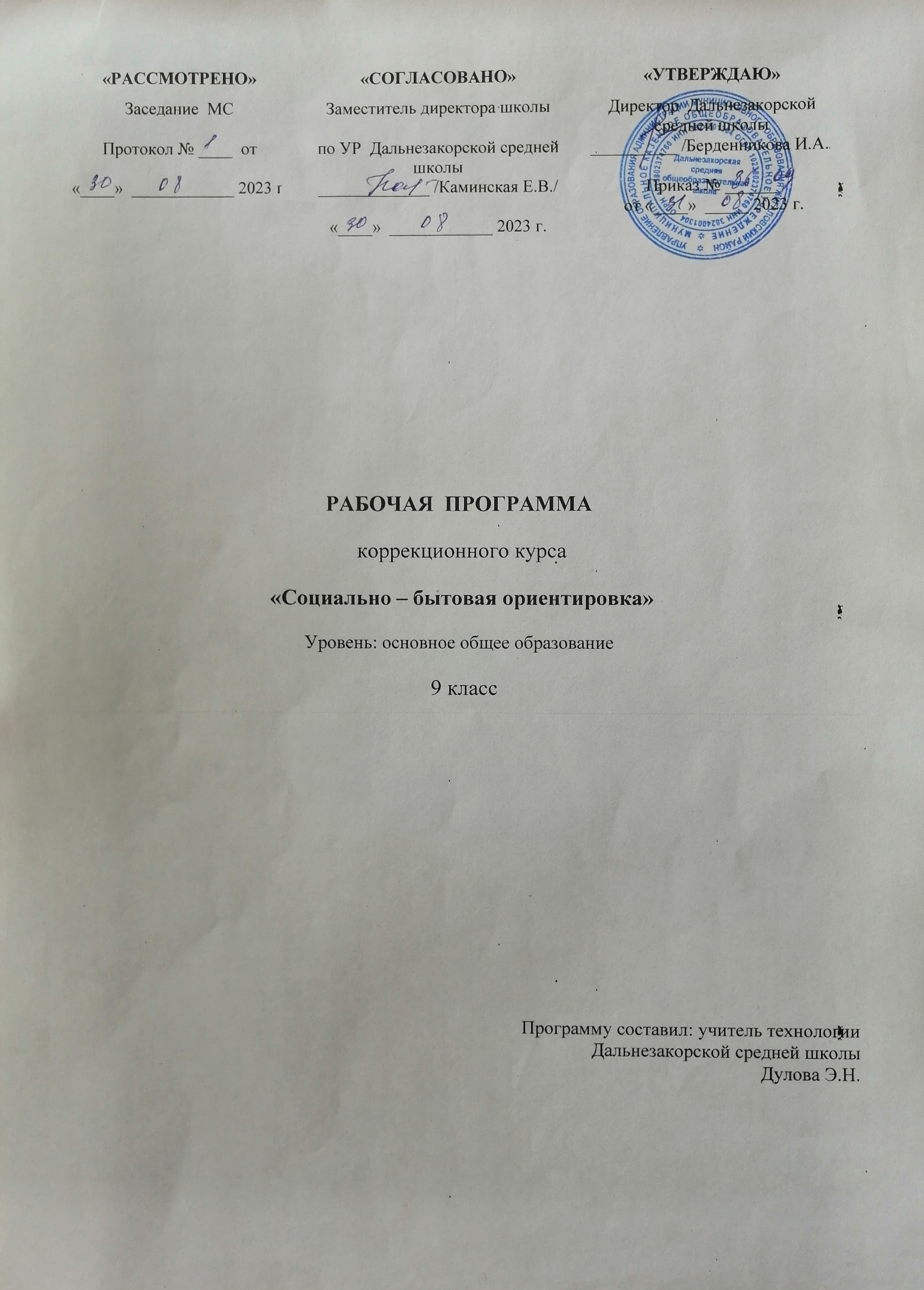 Рабочая программа коррекционного курса « Социально - бытовая ориентировка» разработана  в соответствии с ФКГОС, является составной частью ООП Дальнезакорской средней школы и направлена на реализацию коррекционного курса « Социально – бытовая ориентировка».  В настоящее время интерес к проблеме обучения и воспитания детей с ограниченными возможностями здоровья значительно возрос.   Главной задачей является развитие их потенциальных познавательных возможностей, коррекция поведения, привитие им трудовых и других значительных навыков и умений. Ребенку  необходимо помочь обрести максимально возможную независимость в рамках удовлетворения основных жизненных потребностей, овладеть необходимыми умениями, позволяющими обслуживать себя.  Весь процесс обучения и воспитания направлен на то, что бы обеспечить его социальную адаптацию в общество. 
 Социальная адаптация представляет  собой механизм социализации, позволяющий  детям с интеллектуальной недостаточностью принимать активное участие  в посильном труде в общественной жизни, приобщаться к социальной и культурной жизни в обществе. 
Таким образом, формирование социально – бытовой компетентности осуществляется в ходе занятий по социально бытовой ориентировке, в процессе которых воспитанники получают знания о разнообразных сферах жизни и деятельности человека, приобретают практические  умения, позволяющие им успешно адаптироваться в быту и социальной среде.  Данный процесс осуществляется на протяжении длительного времени, требует особых усилий, терпения и настойчивости со стороны, как самих детей с ограниченными возможностями здоровья, так и педагогов, оказывающих им помощь и поддержку. 
Цель:Социальная адаптация детей с ограниченными возможностями здоровья и интеграция их в общество. 
Задачи: 
- Формирование умений ориентироваться в окружающем социуме на бытовом уровне. 
- Формирование знаний, умений и навыков бытового труда.
- Формировать представления о чистоте и порядке в помещении, на территории дома-интерната.
- Формирование представлений и знаний о нормах культуры поведения, накопление соответствующего опыта.
- Формирование социального поведения, умение адекватно общаться, обращаться за помощью, соблюдая принятые правила приличия.
- Отработка навыков самообслуживания и личной гигиены для достижения возможной степени независимости. 
- Развитие и коррекция познавательных функций, эмоционально – волевой сферы. 
- Воспитание позитивных качеств личности.  - Воспитание уважительного отношения к труду людей. 
Формы работы: 
· Коррекционно – развивающие занятия. · Экскурсии. 
· Практические работы. 
· Моделирование реальной ситуации. 
· Совместная деятельность (праздники, конкурсы и развлечения). 
· Трудовая деятельность. 
Методы работы: 
· Практические  методы (дидактические игры, упражнения, задания, самостоятельная работа). 
· Наглядные методы (натуральные предметы: одежда, обувь, посуда; реальные объекты: помещение, учреждение;  муляжи, игрушки, изображения: предметные, сюжетные). 
· Словесные методы (рассказ, объяснение, беседа). 
Программа составлена с учетом возрастных и психофизиологических особенностей развития воспитанников, уровня их знаний, умений. Материал расположен по принципу усложнения и увеличения объема информации. 
Количество часов отведенных на изучение данного курса 2 часа в неделю в 9 классе. Содержание курса9 классВводное занятие (1 ч.)Одежда и обувь (5 ч.)Стиль одежды, мода, обновление одежды (замена мелких деталей). Выбор одежды и обуви в соответствии с назначением при покупке. Средства и правила выведения мелких пятен на одежде из разных видов тканей в домашних условиях. Соблюдение техники безопасности при использовании средств, для выведения пятен.
Семья (8 ч.)Условия создания семьи, основы семейных отношений. Распределение обязанностей по ведению хозяйства, бюджета. Формы организации досуга, отдыха в семье. Семейные ситуации.Культура поведения (4 ч.)Культура общения юноши и девушки. Внешний вид молодых людей.Жилище (4 ч.)Рациональная расстановка мебели в квартире. Интерьер. Сохранение жилищного фонда.Медицинская помощь (6 ч.)Инфекционные заболевания и меры по их предупреждению. Уход за больным.Документы, подтверждающие нетрудоспособность: справка и лист нетрудоспособности.Транспорт (4 ч.)Назначение авиатранспорта. Аэровокзал. Маршруты. Порядок приобретения билетов. Стоимость проезда.Торговля (4 ч.)Продуктовый рынок. Значение ярмарок: межрайонные, сельские. Виды ярмарок: ярмарки – привозы, ярмарки – выставки, ярмарки образцов. Время и место проведения ярмарок. Комиссионные магазины.Средства связи (5 ч.)Посылки. Виды денежных переводов (почтовые, телеграфные). Стоимость отправления денежных переводов. Виды связи: сотовая, автоответчик, пейджер, компьютерная, факс, АОН (телефон с определением номера) и др. Особенности каждого вида связи и их необходимость в современных условиях жизни общества.Учреждения, организации (5 ч.)Предприятия бытового обслуживания: «Прокат», «Ремонт квартир», «Остекление» и др., их назначение.Трудоустройство (12 ч.)Учреждения и отделы по трудоустройству: отдел кадров, комиссия по трудоустройству молодежи при префектуре, бюро по трудоустройству населения, детская биржа труда. Оформление на работу (постоянную и по договору). Документы, необходимые для поступления на работу, их оформление.Деловые бумаги: заявление, анкета, расписка, докладная записка, заявка; правила их составления.Питание (10 ч.)Санитарно-гигиенические требования. Питание детей ясельного возраста. Приготовление блюд национальной кухни. Составление меню и сервировка праздничного стола.
Тематический план 9 класс (2 часа)№ п/пНаименование разделовКол-во часов1Вводное занятие.12Одежда, обувь.53Семья.84Культура поведения.45Жилище46Медицинская помощь.67Транспорт.48Торговля.49Средства связи510Учреждения, организации.511Трудоустройство.1212Питание.10Итого68